ПОРТФОЛИО ВЫПУСКНИКА ФАКУЛЬТЕТА ТОВІ. Общие сведения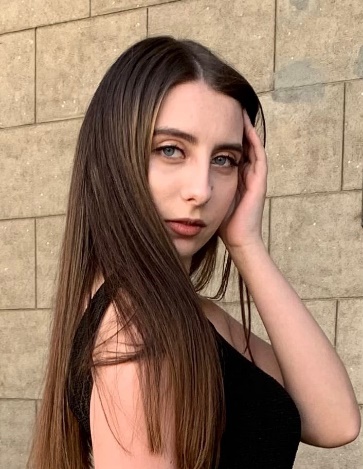 ІІ. Результаты обученияІІІ. СамопрезентацияФамилия, имя, отчество   Полешко Виктория АлександровнаДата рождения/гражданство30.03.2000/РБФакультетТехнологии органических веществСпециальностьБиотехнология (ТЖЭМиПКП)Семейное положениеНе замужемМесто жительства (указать область, район, населенный пункт)г.МинскE-mailpoleshko000@gmail.comСоциальные сети (ID)*Моб.телефон/Skype*+375297640450Основные дисциплины по специальности, изучаемые в БГТУДисциплины курсового проектирования1. Технология производства растительных масел;  2. Химия жиров;3. Технология переработки жиров;4. Оборудование и проектирование предприятий масложировой отрасли;5. Химия и идентификация природных органических соединений;6. Технология натуральных эфирных масел и синтетических душистых веществ;7. Технология парфюмерно-косметической продукции.1. Прикладная механика;  2. Процессы и аппараты химической технологии;  3. Оборудование и проектирование предприятий масложировой отрасли;  4. Организация производства и управление предприятием;  5. Технология переработки жиров. Средний балл по дисциплинам специальности7,9Места прохождения практики1.ОАО «Минский маргариновый завод»; 2. ОАО «Витебский маслоэкстракционный завод»; 3. ООО «Рекиш Косметикс».Владение иностранными языками (подчеркнуть необходимое, указать язык); наличие международных сертификатов, подтверждающих знание языка: ТОЕFL, FСЕ/САЕ/СРЕ, ВЕС и т.д.начальный;элементарный (английский язык);средний;продвинутый;свободное владение.Дополнительное образование (курсы, семинары, стажировки, владение специализированными компьютерными программами и др.)Владение пакетом Microsoft Word, Excel, PowerPoint, КОМПАС-3D.Научно-исследовательская деятельность (участие в НИР, конференциях, семинарах, научные публикации и др.)- Научно-исследовательская работа на тему «Исследование влияния каррагинана на свойства гидрогелевых патчей»;- Прослушан цикл вебинаров в рамках программы "Европейский опыт организации и развития малого бизнеса выпускниками инженерных специальностей при поддержке компании Адденда ОО (Эстонская Республика).Общественная активность- Участие в Минском полумарафоне 2017-2019 гг.Жизненные планы, хобби и сфера деятельности, в которой планирую реализоватьсяТрудоустройство по специальности после практики с целью практической отработки полученных знаний в период обучения. Профессиональное развитие по специальности, карьерный рост. Изучение языков, чтение книг, активный отдых.Желаемое место работы (область/город/предприятие и др.)г. Минск, Минская обл.ООО «Рекиш Косметикс»